Přechod pro chodce ul. Žukova_291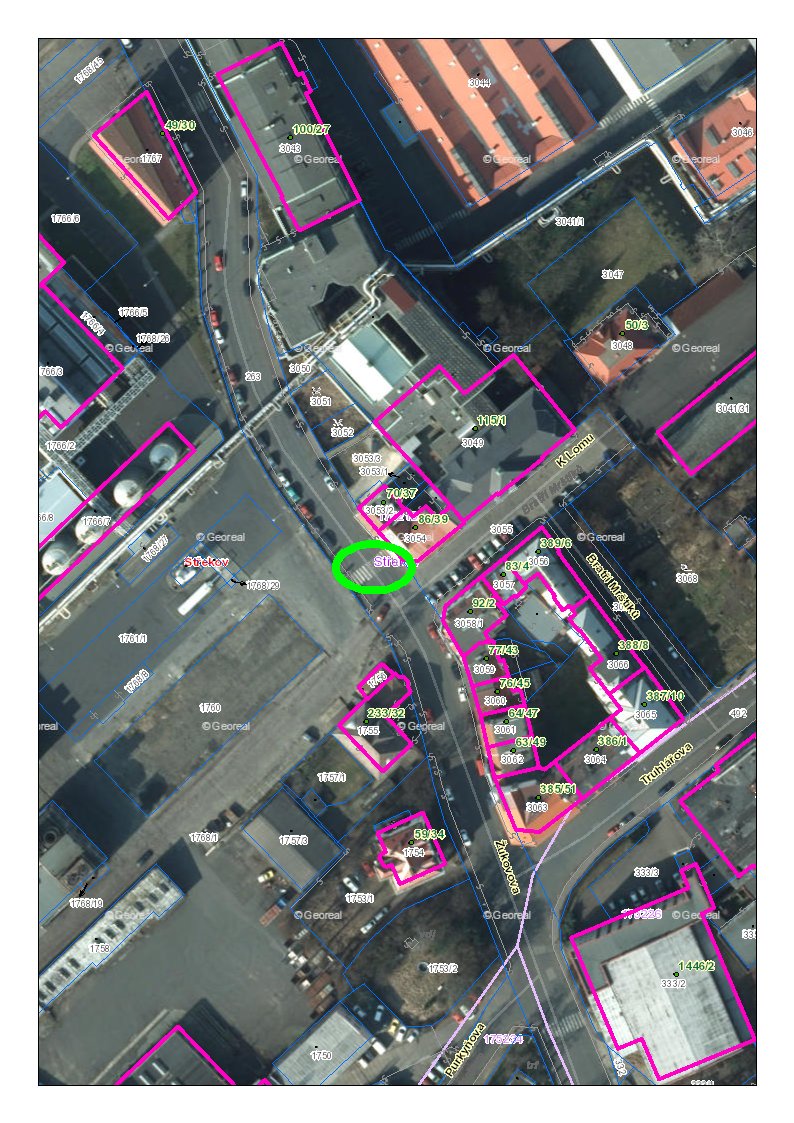 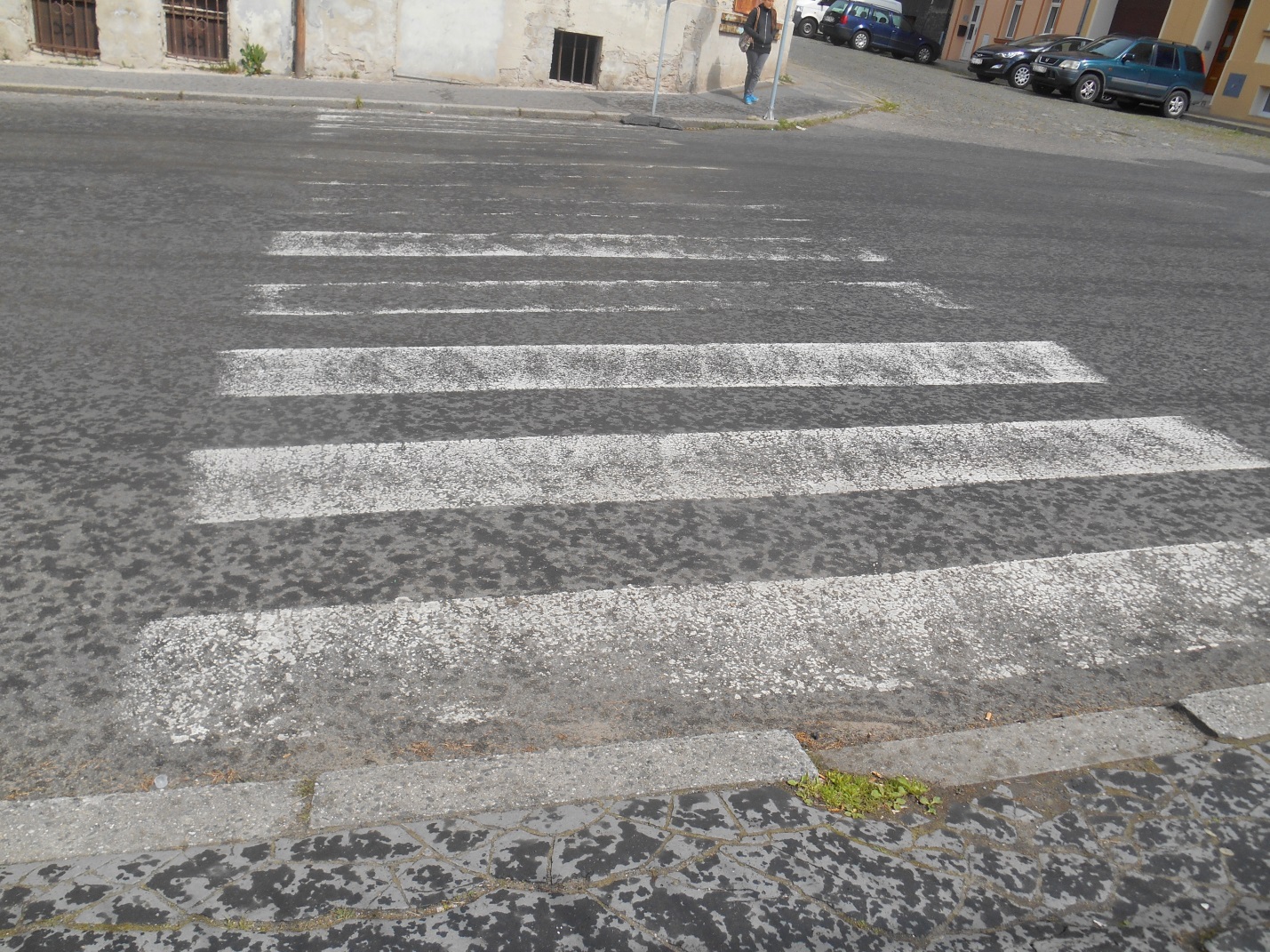 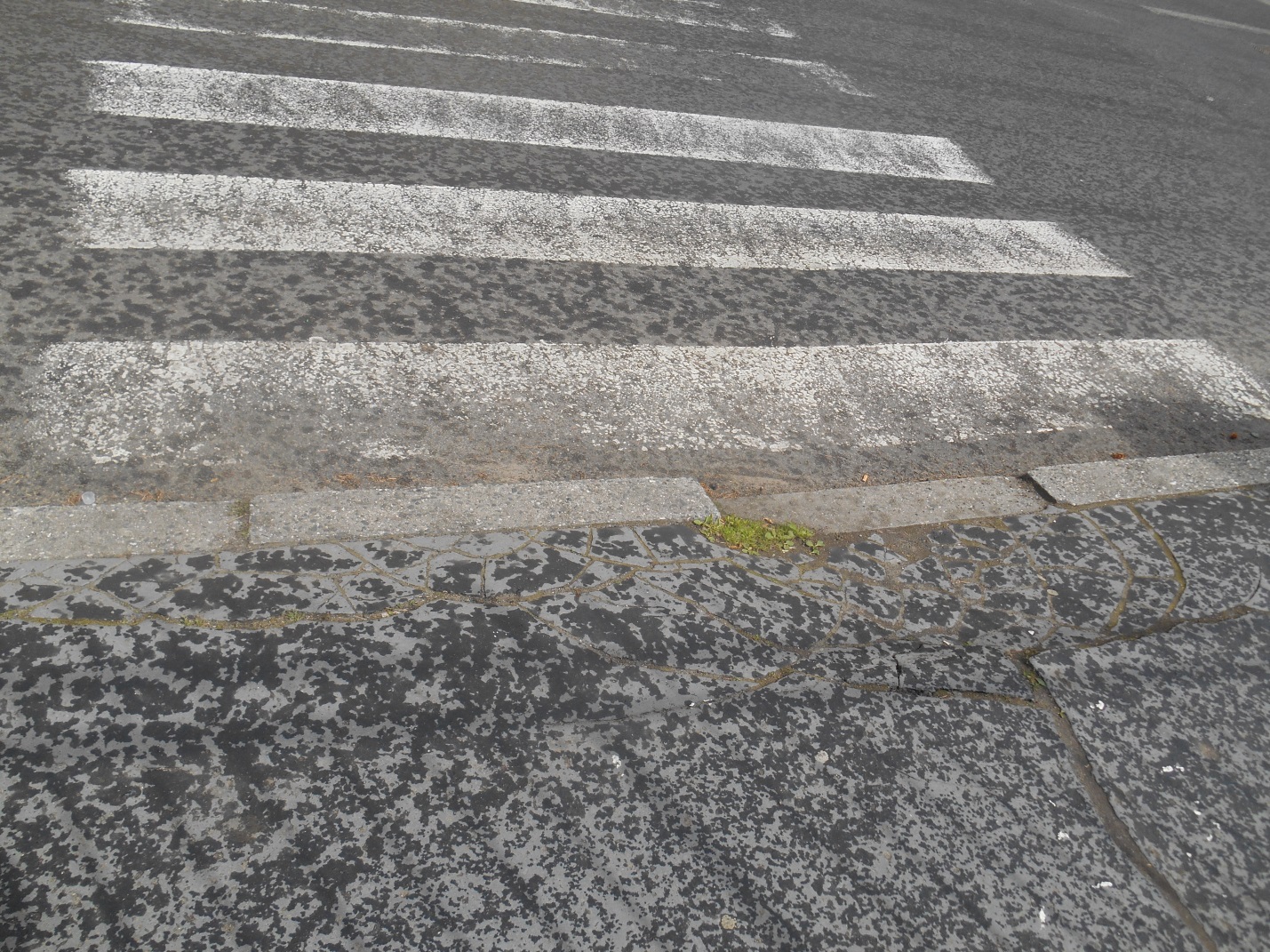 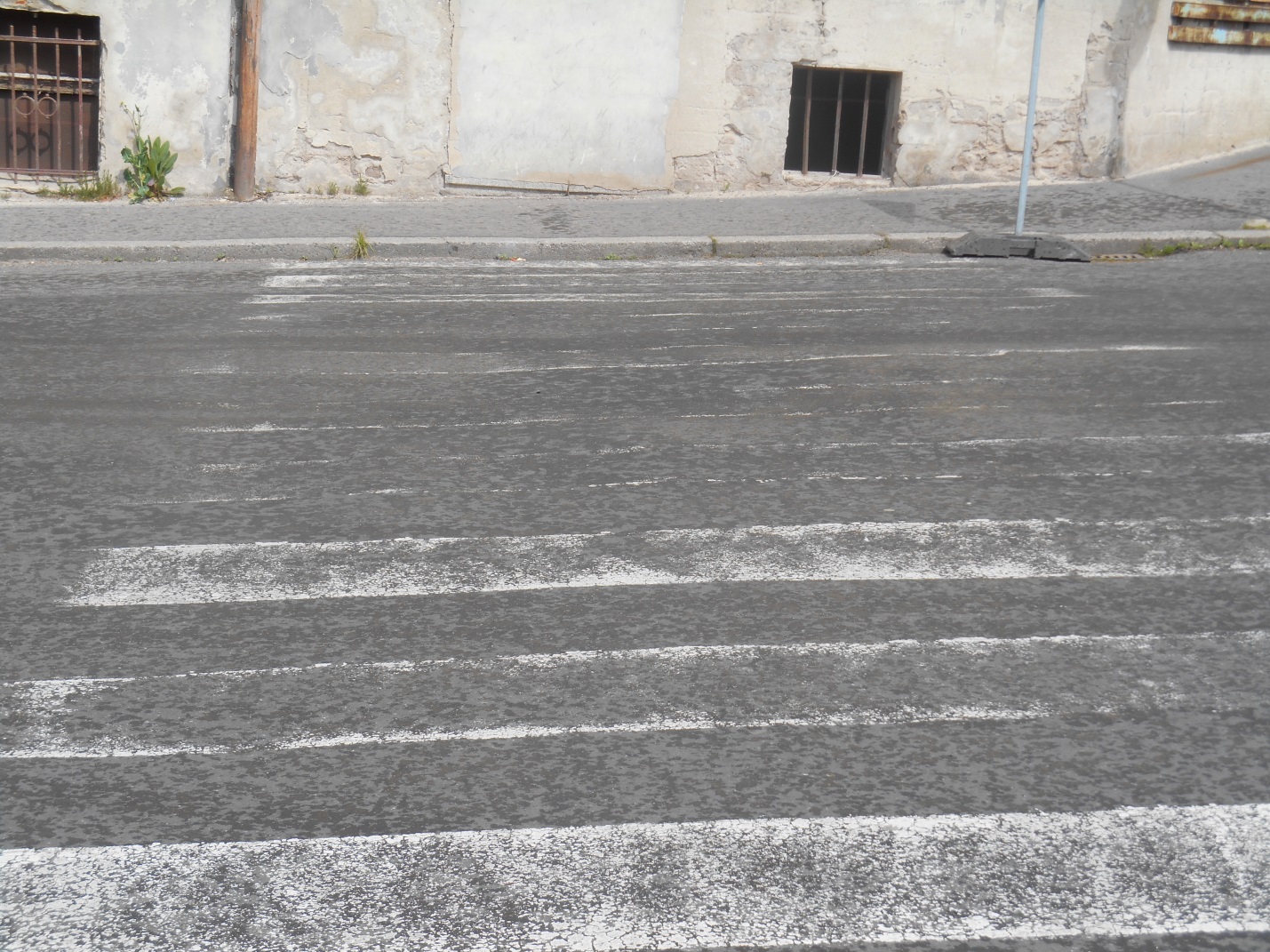 